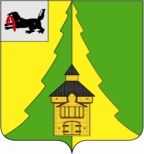 Российская ФедерацияИркутская областьНижнеилимский муниципальный районАДМИНИСТРАЦИЯ ПОСТАНОВЛЕНИЕОт «04» марта 2020г. № 165г. Железногорск-Илимский«О внесении изменений в распоряжение администрации Нижнеилимского муниципального района от 11.03.2019г. № 251 «Об организации мероприятий по подготовке проведения Всероссийской переписи населения в 2020 году на территории Нижнеилимского района Иркутской области»В связи с изменениями, произошедшими в кадровом составе администрации Нижнеилимского муниципального района, администрация Нижнеилимского муниципального районаПОСТАНОВЛЯЕТ:1. Внести изменения в распоряжение администрации Нижнеилимского муниципального района от 11.03.2019г. № 251 «Об организации мероприятий по подготовке проведения Всероссийской переписи населения в 2020 году на территории Нижнеилимского района Иркутской области» и утвердить Приложение № 1 в новой редакции (Приложение).2. Данное постановление подлежит официальному опубликованию в периодическом печатном издании "Вестник Думы и администрации Нижнеилимского муниципального района" и размещению на официальном информационном сайте муниципального образования «Нижнеилимский район».3. Контроль за исполнением настоящего постановления возложить на заместителя мэра Нижнеилимского муниципального района по социальной политике Т.К. Пирогову.Мэр района                                                       М.С. РомановРассылка: в дело-2; членам комиссии.А.И. Татаурова30691Приложение к постановлению администрации Нижнеилимского муниципального района № 165 от «04» марта 2020г.СОСТАВКомиссии по подготовке и проведению Всероссийской переписи населения 2020 года на территории Нижнеилимского района(далее – Комиссия)1. Романов Максим Сергеевич - мэр района - председатель Комиссии;2. Пирогова Татьяна Константиновна - заместитель мэра района по вопросам социальной политики - заместитель председателя Комиссии;3. Киценко Алена Владимировна – ведущий специалист-эксперт отдела Госстатистики в г. Иркутске (г. Железногорск-Илимский).4. Татаурова Анна Ивановна – специалист отдела организационной работы и социальной политики - секретарь Комиссии.Члены Комиссии:5. Большаков Алексей Николаевич - начальник отдела социально-экономического развития.6. Катютина Татьяна Ильинична – начальник отдела по вопросам миграции ОМВД России  по Нижнеилимскому району (по согласованию).7. Козак Галина Павловна - заместитель мэра Нижнеилимского муниципального района по вопросам экономики и финансам.8. Козлов Алексей Юрьевич - глава МО "Железногорск-Илимское городское поселение" (по согласованию).9. Кузнецов Александр Александрович  -  начальник   ОМВД  России   по Нижнеилимскому району (по согласованию).10. Скворцова Виктория Николаевна – уполномоченный по переписи населения – 2020 по  Нижнеилимскому району.11. Ступина Ирина Григорьевна – пресс-секретарь.12. Чеснокова Алена Григорьевна – начальник отдела организационной работы и социальной политики.Мэр района                                                       М.С. РомановА.И. Татаурова30691